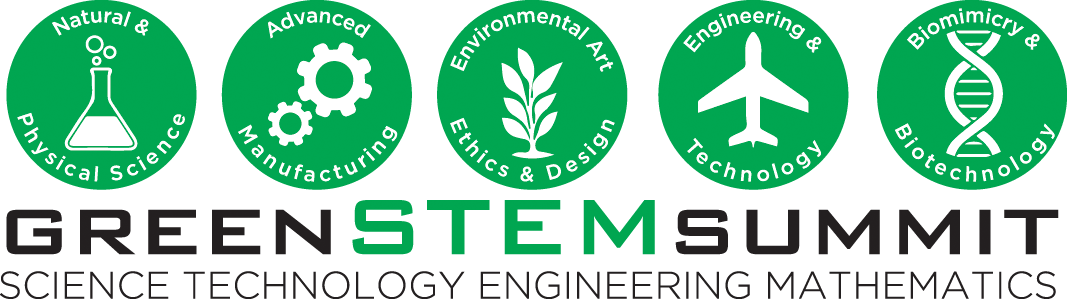 Educators - Below please find a draft to assist you in communicating the Green STEM Summit registration process to your students and their families. Please customize this message as you wish.  Thank you for utilizing Green STEM Summit’s online event as a STEM activity in your class!  Contact us at julie.au@canyons.edu with questions. Dear Parents and Students,This fall the Santa Clarita Environmental Education Consortium (SCEEC) is offering their popular Green STEM Summit virtually on October 24, 2020. I would like to incorporate this exciting STEM career fair as a class activity.To access the online event, each student will need to register on the SCEEC website. Students under the age of 13, will need their parents’ assistance to register for the event by using their name and email address in addition to the student’s first name and initial of their last name by clicking here. So that we can enjoy this engaging and educational STEM activity as a class, please take a moment to register your child to attend.If you have questions about the event, you can contact a SCEEC representative at julie.au@canyons.edu.Sincerely,